Světový den bez tabáku 2011 aneb cesta za čistým vzduchem            Trendem dnešní doby je zdravý životní styl a snaha zůstat déle mladí a zdraví. Nejde již jen o to, jak dlouho budeme žít, ale také o kvalitu života. Stále více se proto staráme o zdravou výživu, dostatek pohybu, pečujeme o svou pleť a snažíme se vyhnout stresu.  Na druhé straně ale stojí stále diskutovaná otázka, která se týká problematiky kouření (ať jde o pasivní nebo jeho aktivní formu). Mnozí       z nás si  uvědomují, že tento zlozvyk do zdravého způsobu života moc nezapadá.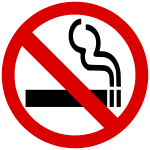                Světový den bez tabáku vyhlásila Světová zdravotnická organizace již v roce 1988, jako součást kampaně proti kouření, které dnes v ČR představuje jedno z nejvýznamnějších zdravotních rizik.  Do této kampaně se zapojuje již tradičně i Zdravé město Letovice:       v sobotu 21. května 2011 se uskuteční současně dvě tradiční akce, cyklovýlet a pěší túra. Obě skupiny budou mít zakončení na hrázi u rybníka, kde se v té době konají rybářské závody a kde bude účastníkům akce poskytnuto malé občerstvení. Další květnové akce, pořádané partnery města:4.5. – den otevřených dveří v Městském klubu důchodců v rámci oslav 30 let od založení , 5.5. - zápis do MŠ Čapkova, 6.5. – zájezd Lednice zámek a jízda lodí k minaretu, Mikulčice – slovanské hradiště, Josefov – vinařská obec, Nové sdružení zdravotně postižených v Letovicích,10.5. – přednáška MUDr. Královcové z NMB Letovice, Svaz tělesně postižených v Letovicích, 10.5. – pohádka v Kulturním domě „Jak se Honza učil čarovat“,11.5. – oslava dne matek, MKD Letovice,12.5. -  Den matek – posezení s maminkami s ochutnávkou zdravé výživy (celozrnné pečivo, pomazánky, výměna receptů,), MŠ Čapkova,17.5. – zájezd do Pardubic, Svaz tělesně postižených v Letovicích,18.5. – turistická vycházka – Chlumy, Bořitov, MKD Letovice,20.5. – 21.5. – soustředění jezdeckých oddílů, DDM Letovice,21.05.  -  rybářské závody, Moravský rybářský svaz,23.5. – 27.5. – výstava keramiky, keramické kroužky, DDM Letovice,25.5. – 30.5. – ozdravný pobyt, MKD Letovice,28.5. – 4.6. ozdravný pobyt v Deštném v O/h, Nové sdružení zdravotně postižených v Letovicích,31.5. - sportovní dopoledne na školní zahradě, závody na koloběžkách, míčové hry, překážková dráha, výlet do Horního Smržova – skanzen,  MŠ Komenského,31.5. - sportovní dopoledne a skákací hrad, MŠ Třebětínská.Věříme, že svojí účastí vyjádříte zájem o zdravý životní styl v našem městě.                                           Ivana Květenská, koordinátorka PZM a MA21